~奇幻之旅~反毒生活樂學營報名簡章活動目的：讓學員辨識生活中的危險情境、探索與激發自我潛能，培養良好人際互動技巧以及問題解決策略，讓學員具備足夠知識與技巧向毒品說不。活動時間：106/08/09(三)~106/08/11(五)，共兩天半。活動地點：臺北市立聯合醫院昆明防治中心(臺北市萬華區昆明街100號)主辦單位：臺北市立聯合醫院昆明防治中心、中國信託反毒教育基金會參加對象：暑假後升國小五年級生-國中七年級生，預計45名。報名時間：即日起至106年07月17日止，或額滿為止報名費用：免費。(提供午餐、保險及活動T恤，未留宿)活動內容介紹：報名方式：填寫完報名表，寄至下面email或傳真，並來電確認。
(1)Email：A4667@tpech.gov.tw
(2)傳真：02-23121435             ※須附家長同意書※洽詢專線：02-23703739分機1470 廖社工師                 營隊報名表              收件編號：時間第一天 (8/9)第二天 (8/10)第二天 (8/10)第三天 (8/11)09:00-09:30報到&集合報到&集合報到&集合報到&集合09:30-11:00怪獸與牠們的產地-始業式我們這一家小劇場我們這一家小劇場諾亞的奇幻之旅11:00-12:00亞瑟王的誕生-生涯大未來魔戒的誘惑-風險TEMPO魔戒的誘惑-風險TEMPO奇幻旅程最終章-結業式11:00-12:00亞瑟王的誕生-生涯大未來石內卜的毒物學石內卜的毒物學奇幻旅程最終章-結業式12:00-13:00午餐午餐綜合座談綜合座談13:00-14:00愛麗絲的縮小藥【識毒-揭開毒品上癮的真相】展覽參訪【識毒-揭開毒品上癮的真相】展覽參訪※13:00賦歸14:00-15:00少年維特的煩惱-情緒曲線【識毒-揭開毒品上癮的真相】展覽參訪【識毒-揭開毒品上癮的真相】展覽參訪※13:00賦歸15:00-16:30向日葵傳說-倂貼你我的勇氣【識毒-揭開毒品上癮的真相】展覽參訪【識毒-揭開毒品上癮的真相】展覽參訪※13:00賦歸16:30賦歸/家長接送賦歸/家長接送姓名性別性別  □男   □ 女  □男   □ 女  □男   □ 女出生年月日(民國)就讀學校&年級就讀學校&年級身分證字號市話/手機市話/手機通訊地址便當□葷  □ 素□葷  □ 素□葷  □ 素□葷  □ 素□葷  □ 素□葷  □ 素□葷  □ 素T-Shirt尺寸小S  □ 小M  □ 小L  □ 小XL  □ S  □ M  □ L  □ XL   ※ 註1小S  □ 小M  □ 小L  □ 小XL  □ S  □ M  □ L  □ XL   ※ 註1小S  □ 小M  □ 小L  □ 小XL  □ S  □ M  □ L  □ XL   ※ 註1小S  □ 小M  □ 小L  □ 小XL  □ S  □ M  □ L  □ XL   ※ 註1小S  □ 小M  □ 小L  □ 小XL  □ S  □ M  □ L  □ XL   ※ 註1小S  □ 小M  □ 小L  □ 小XL  □ S  □ M  □ L  □ XL   ※ 註1小S  □ 小M  □ 小L  □ 小XL  □ S  □ M  □ L  □ XL   ※ 註1緊急聯絡人/關係緊急聯絡人電話緊急聯絡人電話市話：        手機：市話：        手機：從哪裡得知此營隊訊息□ 網站  □ 學校公告  □ 教育局  □區公所  □朋友或同學轉知  □其他_____□ 網站  □ 學校公告  □ 教育局  □區公所  □朋友或同學轉知  □其他_____□ 網站  □ 學校公告  □ 教育局  □區公所  □朋友或同學轉知  □其他_____□ 網站  □ 學校公告  □ 教育局  □區公所  □朋友或同學轉知  □其他_____□ 網站  □ 學校公告  □ 教育局  □區公所  □朋友或同學轉知  □其他_____□ 網站  □ 學校公告  □ 教育局  □區公所  □朋友或同學轉知  □其他_____□ 網站  □ 學校公告  □ 教育局  □區公所  □朋友或同學轉知  □其他_____家長同意書本人已完全瞭解報名注意事項並詳細閱讀此報名表內容，了解團體活動之規劃並將配合於活動時間全程參與。如需請假務必自行提前告知。本人已完全瞭解報名注意事項並詳細閱讀此報名表內容，了解團體活動之規劃並將配合於活動時間全程參與。如需請假務必自行提前告知。本人已完全瞭解報名注意事項並詳細閱讀此報名表內容，了解團體活動之規劃並將配合於活動時間全程參與。如需請假務必自行提前告知。本人已完全瞭解報名注意事項並詳細閱讀此報名表內容，了解團體活動之規劃並將配合於活動時間全程參與。如需請假務必自行提前告知。本人已完全瞭解報名注意事項並詳細閱讀此報名表內容，了解團體活動之規劃並將配合於活動時間全程參與。如需請假務必自行提前告知。本人已完全瞭解報名注意事項並詳細閱讀此報名表內容，了解團體活動之規劃並將配合於活動時間全程參與。如需請假務必自行提前告知。本人已完全瞭解報名注意事項並詳細閱讀此報名表內容，了解團體活動之規劃並將配合於活動時間全程參與。如需請假務必自行提前告知。家長同意書家長簽名            關係：            關係：            關係：            關係：日期 年    月    日以下由工作人員填寫：收件日期：               收件人：以下由工作人員填寫：收件日期：               收件人：以下由工作人員填寫：收件日期：               收件人：以下由工作人員填寫：收件日期：               收件人：以下由工作人員填寫：收件日期：               收件人：以下由工作人員填寫：收件日期：               收件人：以下由工作人員填寫：收件日期：               收件人：以下由工作人員填寫：收件日期：               收件人：注意事項：請確認填寫通訊地址之正確性，營隊報到通知單會依此地址寄發。本活動為免費，為珍惜報名資源，若無法參加請於07/17前告知主辦單位。營隊無過夜，請自行前往活動報到地點(臺北市萬華區昆明街100號8樓會議室)。為響應環保政策，請自備水瓶及環保餐具，並攜帶筆、膠水，穿著舒適服裝參加。主辦單位保有隨時修改、暫停或終止本活動之權利，本活動一切更動將以活動官網公告為主，如遇颱風、天災等情事，則依人事行政局公告為主。※註1尺寸對照：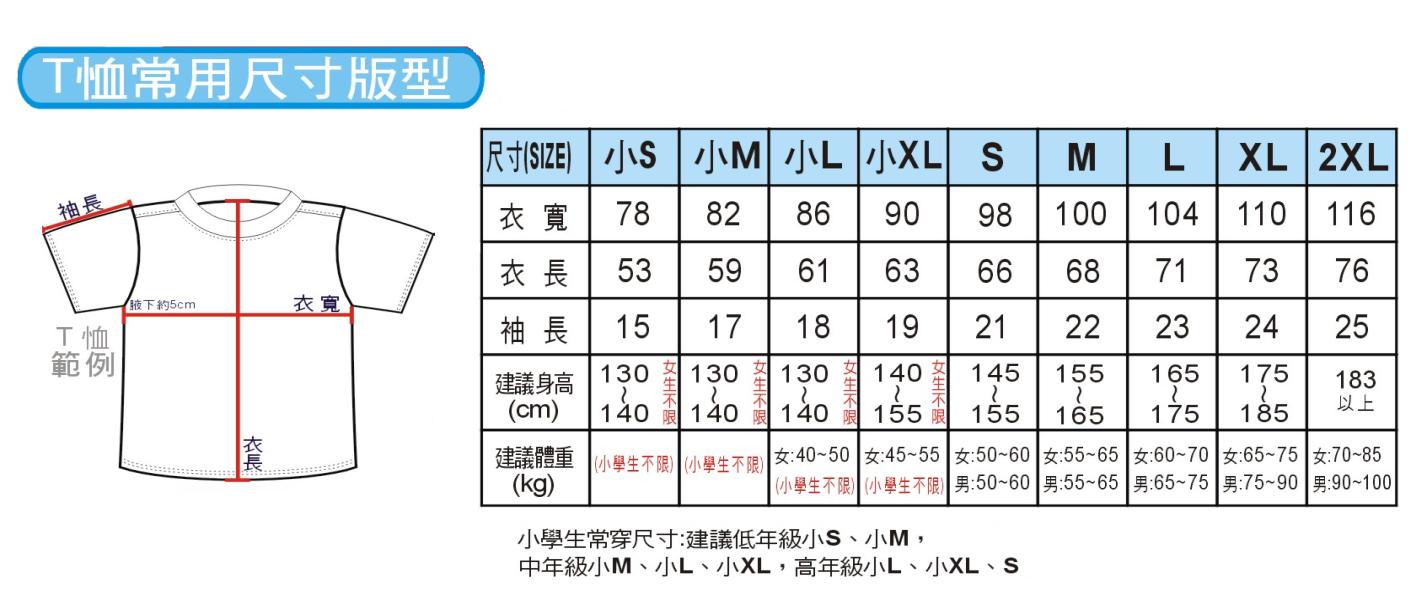 注意事項：請確認填寫通訊地址之正確性，營隊報到通知單會依此地址寄發。本活動為免費，為珍惜報名資源，若無法參加請於07/17前告知主辦單位。營隊無過夜，請自行前往活動報到地點(臺北市萬華區昆明街100號8樓會議室)。為響應環保政策，請自備水瓶及環保餐具，並攜帶筆、膠水，穿著舒適服裝參加。主辦單位保有隨時修改、暫停或終止本活動之權利，本活動一切更動將以活動官網公告為主，如遇颱風、天災等情事，則依人事行政局公告為主。※註1尺寸對照：注意事項：請確認填寫通訊地址之正確性，營隊報到通知單會依此地址寄發。本活動為免費，為珍惜報名資源，若無法參加請於07/17前告知主辦單位。營隊無過夜，請自行前往活動報到地點(臺北市萬華區昆明街100號8樓會議室)。為響應環保政策，請自備水瓶及環保餐具，並攜帶筆、膠水，穿著舒適服裝參加。主辦單位保有隨時修改、暫停或終止本活動之權利，本活動一切更動將以活動官網公告為主，如遇颱風、天災等情事，則依人事行政局公告為主。※註1尺寸對照：注意事項：請確認填寫通訊地址之正確性，營隊報到通知單會依此地址寄發。本活動為免費，為珍惜報名資源，若無法參加請於07/17前告知主辦單位。營隊無過夜，請自行前往活動報到地點(臺北市萬華區昆明街100號8樓會議室)。為響應環保政策，請自備水瓶及環保餐具，並攜帶筆、膠水，穿著舒適服裝參加。主辦單位保有隨時修改、暫停或終止本活動之權利，本活動一切更動將以活動官網公告為主，如遇颱風、天災等情事，則依人事行政局公告為主。※註1尺寸對照：注意事項：請確認填寫通訊地址之正確性，營隊報到通知單會依此地址寄發。本活動為免費，為珍惜報名資源，若無法參加請於07/17前告知主辦單位。營隊無過夜，請自行前往活動報到地點(臺北市萬華區昆明街100號8樓會議室)。為響應環保政策，請自備水瓶及環保餐具，並攜帶筆、膠水，穿著舒適服裝參加。主辦單位保有隨時修改、暫停或終止本活動之權利，本活動一切更動將以活動官網公告為主，如遇颱風、天災等情事，則依人事行政局公告為主。※註1尺寸對照：注意事項：請確認填寫通訊地址之正確性，營隊報到通知單會依此地址寄發。本活動為免費，為珍惜報名資源，若無法參加請於07/17前告知主辦單位。營隊無過夜，請自行前往活動報到地點(臺北市萬華區昆明街100號8樓會議室)。為響應環保政策，請自備水瓶及環保餐具，並攜帶筆、膠水，穿著舒適服裝參加。主辦單位保有隨時修改、暫停或終止本活動之權利，本活動一切更動將以活動官網公告為主，如遇颱風、天災等情事，則依人事行政局公告為主。※註1尺寸對照：注意事項：請確認填寫通訊地址之正確性，營隊報到通知單會依此地址寄發。本活動為免費，為珍惜報名資源，若無法參加請於07/17前告知主辦單位。營隊無過夜，請自行前往活動報到地點(臺北市萬華區昆明街100號8樓會議室)。為響應環保政策，請自備水瓶及環保餐具，並攜帶筆、膠水，穿著舒適服裝參加。主辦單位保有隨時修改、暫停或終止本活動之權利，本活動一切更動將以活動官網公告為主，如遇颱風、天災等情事，則依人事行政局公告為主。※註1尺寸對照：注意事項：請確認填寫通訊地址之正確性，營隊報到通知單會依此地址寄發。本活動為免費，為珍惜報名資源，若無法參加請於07/17前告知主辦單位。營隊無過夜，請自行前往活動報到地點(臺北市萬華區昆明街100號8樓會議室)。為響應環保政策，請自備水瓶及環保餐具，並攜帶筆、膠水，穿著舒適服裝參加。主辦單位保有隨時修改、暫停或終止本活動之權利，本活動一切更動將以活動官網公告為主，如遇颱風、天災等情事，則依人事行政局公告為主。※註1尺寸對照：